1.- En un dado de ocho caras. Responde verdadero o falso .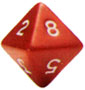 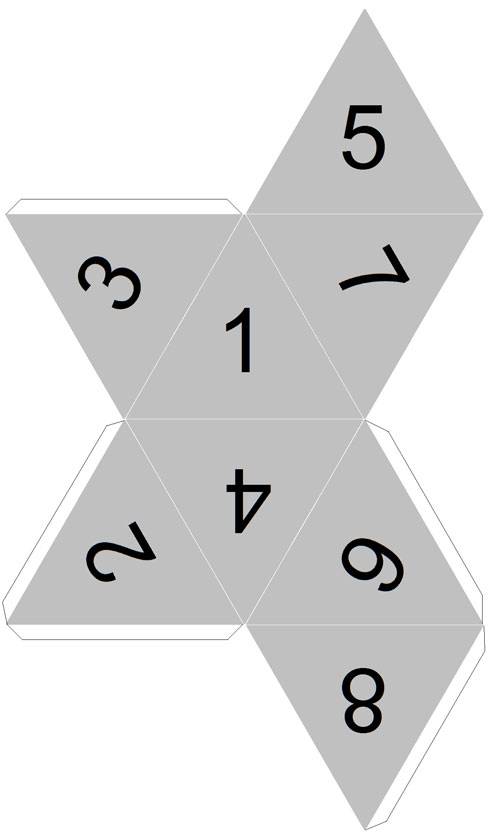 A.- Al lanzar el resultado es aleatorio:  _______ B.- Los sucesos posibles son 5. 			_______C.- La probabilidad de sacar “8” es 1/8    _______   D.- La probabilidad de sacar “6” es 6/8    _______2.- Escribe SI o NO si estos sucesos son o no aleatorios.A.- Ganar en la lotería.  _______B.- La salida de los trenes de las estaciones. _______C.- Comprar en el supermercado la lista de la compra. _______D.- Ganar la final de la liga de campeones. _______3.- Indica si estos sucesos son: probable (P), seguro (S) o imposible (I).A.- Que de mayor te cases y tengas hijos/as.  _______ B.- Que hagas un viaje espacial hasta el Sol.	 _______C.- Que detrás del domingo venga el lunes. _______   D.- Que la gente con el paso del tiempo se haga más joven. _______4.- Calcula la probabilidades de sacar estas cartas de una baraja española.A.- Sacar el siete de copas _______			B.- Sacar una copa  _______C.- Sacar una copa o el 2 de espadas _______	D.- Sacar un rey _______5.- En una rifa se han vendido 100 papeletas. Conociendo las probabilidades de cada uno indica cuantas papeletas llevan.A.- Paola con 1% lleva _______		B.- Álvaro con 50% lleva _______C.- Ana con 25/100 lleva _______		D.- Rodrigo con 24/100 lleva _______									6.-  Completa estas frases sobre estadísticas:A.- Las _____________________ son el número de veces que se repite cada dato.B.- Las gráficas nos permiten entender _________________ con de un solo golpe de vista.7.- En una encuesta sobre el número de libros que han leído los alumnos de 4º en el último mes las respuestas son estas. Recógelas en una tabla y elabora las frecuencias.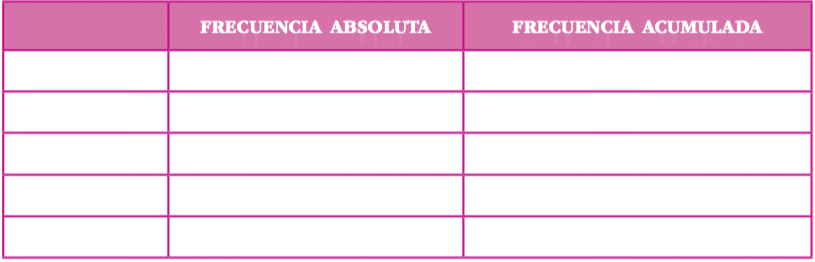 8.- Haz un diagrama de barras y otro de líneas con los datos de la pregunta 7.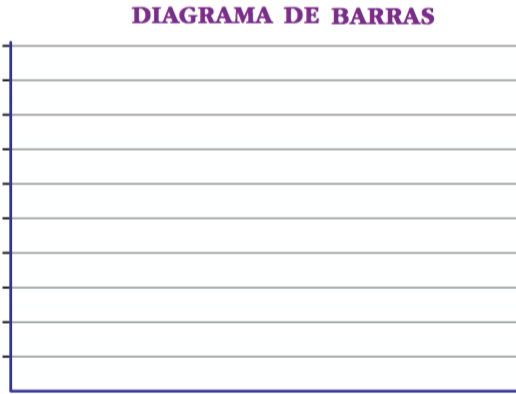 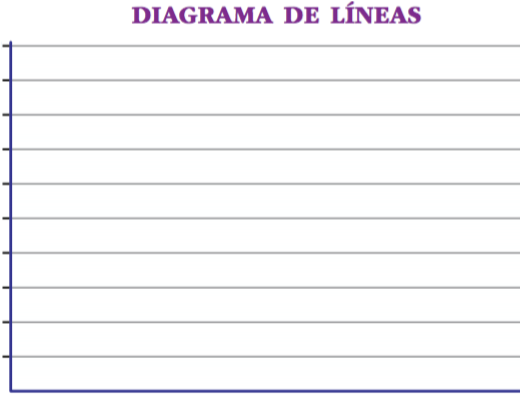 10.- Esta gráfica representa el número de sabores vendidos en una heladería A.- ¿Cuál es el más vendido? _____________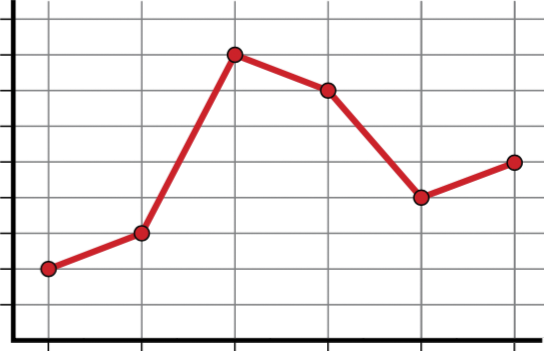 B.- ¿Y los menos vendidos? ______________C.- ¿De cuales se han vendido la misma cantidad? _____________________________D.- ¿Cuál es la diferencia en ventas del que más l y menos? ________________________OTRAS PROPUESTAS PARA GRÁFICOS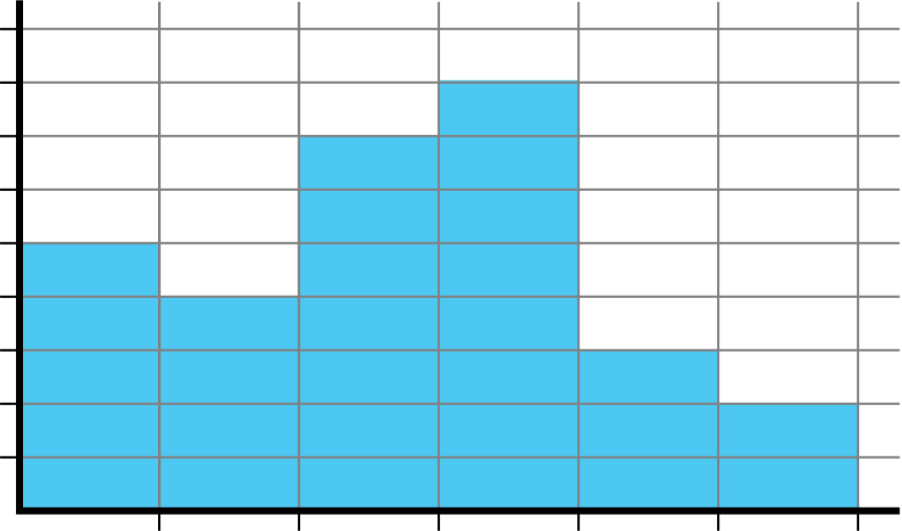 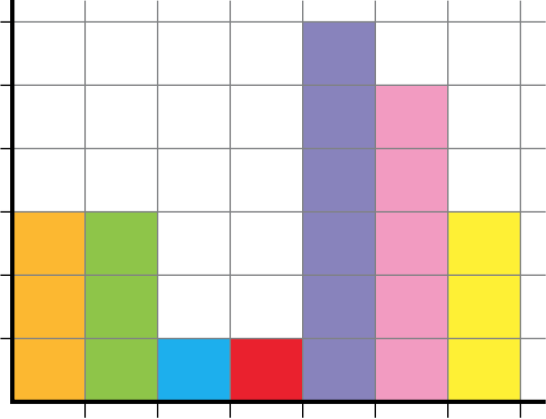 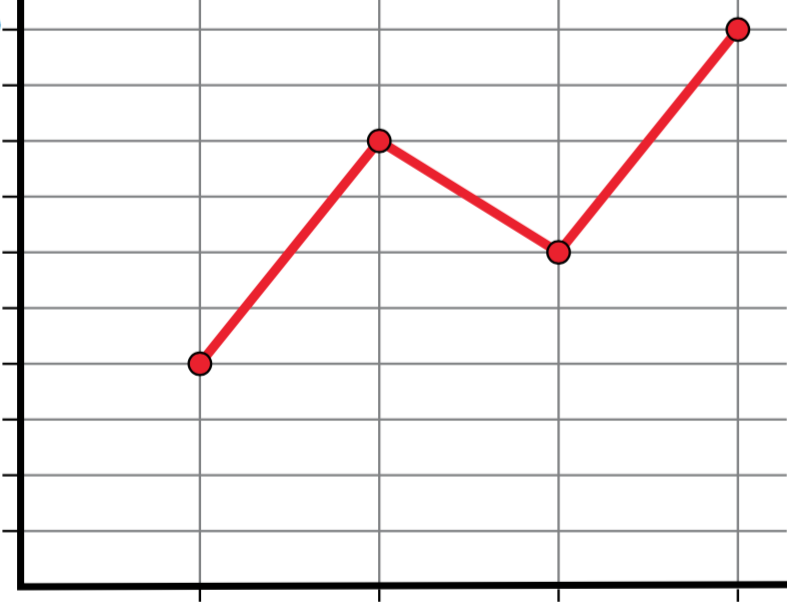 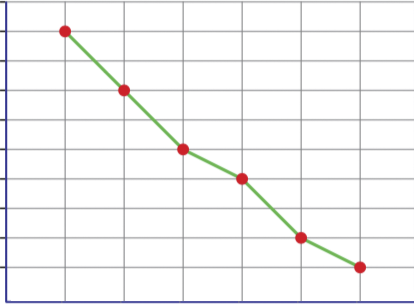 EVAL. U.11    MATEMÁTICAS  ABN  4º PRIMARIAFECHA:NOMBRE:                                                             CURSO:NOMBRE:                                                             CURSO: